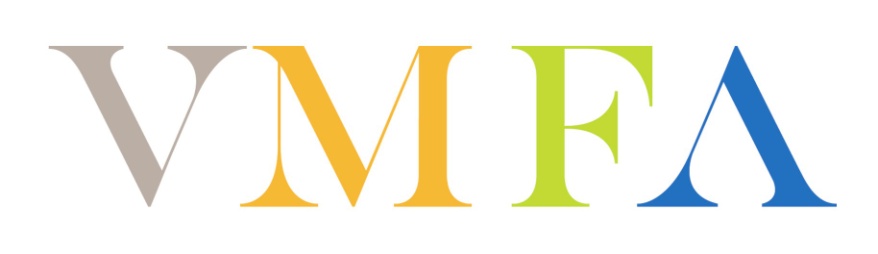 Virginia Museum of Fine ArtsVisual Arts Fellowship Recipients 1982-2015The VMFA Visual Arts Fellowship Program was created in 1940 by the late John Lee Pratt of Fredericksburg, Virginia and has since awarded over $5 million to more than 1,250 Virginians. Offered annually through VMFA Statewide, VMFA Fellowships are largely funded by the Pratt endowment, supplemented annually by the Lettie Pate Whitehead Foundation and the J. Warwick McClintic Jr. Scholarship Fund.  Prior to 1989, Fellowship awards were made by a multi-person VMFA Fellowship Committee, who interviewed potential recipients in person; in 1989, this process was revised to the current anonymous method of jurors selecting recipients based solely on artistic merit.  In this document the names of the jurors are listed from 1989 to the present, alongside their professional titles at that time. From 1981-1987, the Virginia Commission for the Arts offered annual grants, administered through the VMFA Fellowship Program.  Recipients of these grants are noted by the acronym ‘VCA.’The following Visual Arts Fellowship Recipients lists are presented alphabetically by grant cycle, with their associated hometowns at the time of the awards, and the category and discipline in which the awards were given.For more information on the VMFA Fellowship Program, visit www.VMFA.museum/Fellowships1982-83 Fellowships Recipients:Lauren Attinello		Professional: Printmaking, AlexandriaFrank Cole			VCA: Painting, RichmondSusan Dyer			Undergraduate: Crafts, RichmondJohn Henley			Professional: Photography, RichmondFrank Hobbs			Graduate: Painting, StauntonSheryl Humphrey		Graduate: Painting, RichmondMarlene Jack			Professional: Crafts, BarhamsvilleKay Jenkins			Undergraduate: Theatre, LurrayStephen Keene			Graduate: Printmaking, McLeanJoseph Liberty			Graduate: Painting, RichmondAnn Lynne			VCA: Painting, RichmondKimberly Madison		Undergraduate: Painting, MechanicsvilleSally Mann			VCA: Photography, LexingtonGary Moran			Undergraduate: Sculpture, RichmondMark Scala			VCA: Painting, RichmondJosef Schuetzenhofer		Undergraduate: Painting, Norfolk Mary Ann Scott		Graduate: Art History, ArlingtonSusan Senita			Theatre Apprentice, RichmondJanet Spiegel			Professional: Painting, SomersetMichael Taylor			Undergraduate: Theatre Design, RichmondDiane Tesler			Professional: Painting, AlexandriaConway Betty Thompson	Professional: Sculpture, FarmvillePaul Tyler			Theatre Apprentice, RichmondBarbara Watts			Graduate: Art History, AshlandJodie Webber			Graduate: Architecture, EarlysvilleBonnie Wheatley		Theatre Apprentice, Richmond1983-84 FellowshipsRecipients:Kevin Brown			Professional: Sculpture, King WilliamJames Chalkley			VCA: Crafts, Virginia BeachCharles Del Vecchio		Undergraduate: Printmaking, Falls ChurchStephen Fox			VCA: Painting, RichmondDavid Freed			Professional: Printmaking, RichmondWalter Garde 			Professional: Painting, Ruther GlenLowell Hawkins		Undergraduate: Architecture, OrangeMatthew Hellgeth		Professional: Painting, RichmondJohn Heroy			VCA: Photography, RichmondKim Higgins			Undergraduate: Sculpture, ChesterElizabeth Holland		Undergraduate: Painting, MechanicsvilleJoyce Howell			Graduate: Art History, Virginia BeachDia Idleman			Theatre Apprentice, RichmondStephen Keene			Graduate: Printmaking, McLeanGary Moran			Graduate: Sculpture, RichmondKevin Osborn			Professional: Printmaking, ArlingtonCraig Royal			Professional: Crafts, MarshallElizabeth Shively		Professional: Painting, Rocky MountElizabeth Tenney		Graduate: Painting, CharlottesvilleMichelle Van Parys		Graduate: Photography, ArlingtonDavid White			Professional: Photography, RichmondJames Wilson			Undergraduate: Acting, RichmondAggie Zed			VCA: Sculpture, Richmond1984-85 FellowshipsRecipients:Lisa Austin			Graduate: Sculpture, RichmondRandy Benjamin		Professional: Theatre Design, EarlysvilleLisa Bernard			Undergraduate: Theatre Design, Virginia BeachStephen Boocks		Undergraduate: Painting, Virginia BeachDouglas Canfield		VCA: Painting, RichmondDonald Crow			Graduate: Painting, RichmondThomas Daniel			Professional: Photography, RichmondSuzanne Flemens		Undergraduate: Painting, RichmondCatlett Harrison		Undergraduate: Architecture, Newport NewsRaymond Kass			Professional: Painting, ChristiansburgWalter Kravitz			VCA: Sculpture, Washington DCKarol Lawson			Graduate: Art History, LeesburgDavid Levinson		Professional: Photography, Newport NewsMaurice Luker			Graduate: Architectural History, AbingdonJim Luton			Professional: Painting, RichmondPaula McIver			Graduate: Printmaking, RichmondMisuk Pak			Undergraduate: Painting, ArlingtonDonna Polseno		Professional: Crafts, FloydDale Quarterman		VCA: Photography, MechanicsvilleJim Sanborn			VCA: Sculpture, Alexandria1985-86 Fellowships Recipients:Barbara Ansell			Undergraduate: Painting, FairfaxSteve Bickley			Professional: Sculpture, BlacksburgCrystal Cawley			Graduate: Painting, RichmondSharon Crouse			Undergraduate: Printmaking, RichmondThomas Daniel			Professional: Photography, RichmondCarolina Escobar 		Undergraduate: Sculpture, Falls ChurchClaire Farago			Graduate: Art History, CharlottesvilleStephen Fox			Professional: Painting, RichmondMyron Helfgott		VCA: Sculpture, RichmondDavid Levinson		Professional: Photography, Newport NewsPaula McIver			Graduate: Printmaking, RichmondAne Shusta			Professional: Crafts, RichmondYuriko Yamaguchi		Professional: Sculpture, Falls Church1986-87 Fellowships Recipients:Claude Bailey			Undergraduate: Painting, CharlottesvilleWilliam Bennett		VCA: Sculpture, KeswickAllen Carter			Professional: Painting, ArlingtonTaylor Dabney			VCA: Photography, Richmond Nancy David			Professional: Printmaking, RichmondMary Lou Deal			Professional: Crafts, AshlandDouglas Edwards		Undergraduate: Photography, BristolCarolina Escobar 		Graduate: Sculpture, Falls ChurchSimon Gray			Undergraduate: Painting, FredericksburgCharles Henry			Professional: Sculpture, RichmondMegan Kidwell			Undergraduate: Sculpture, RichmondFrank Lavelle			Professional: Photography, ArlingtonGreig Leach			Professional: Painting, RichmondSally Mansfield			Graduate: Art History, RichmondWilliam Mead			Graduate: Painting, LynchburgLorran Meares			Professional: Photography, BristolCharlotte Miller		Professional: Sculpture, ChesterRobert Palmer			Graduate: Printmaking, AnnandaleMargaret Parker		VCA: Painting, AlexandriaGregory Sale			Undergraduate: Sculpture, RichmondJosef Schuetzenhofer		Graduate: Painting, Norfolk1987-88 Fellowships Recipients:David Brobst			Graduate: Sculpture, SpringfieldEmilie Brzezinski		Professional: Sculpture, McLeanPatricia Connors		Undergraduate: Painting, MechanicsvilleRussell Cross			Undergraduate: Photography, RichmondJeffrey DeBell			Undergraduate: Sculpture, RoanokeMary Del Popolo		Graduate: Painting, Falls Church Gerald Donato			Professional: Painting, RichmondVince Gilligan			Undergraduate: Filmmaking, ChesterfieldAndrew Havenhand		Professional: Painting, RichmondEdward Knippers		Professional: Painting, ArlingtonMary Beth Leonard		Undergraduate: Crafts, WiseCrimson McCaslin		Undergraduate: Crafts, HarrisonburgLynn Murphy			Graduate: Sculpture, RichmondGail Nathan			Professional: Painting, RichmondPeter Quinn			Undergraduate: Painting, NorfolkHarrison Sutphin		Graduate: Architecture, BoydtonEmily Williams			Graduate: Sculpture, Richmond1988-89 FellowshipsRecipients:John Aakesson			Undergraduate: Sculpture, SpringfieldGrace Alexander		Graduate: Printmaking, RichmondVictoria Beck			Graduate: Art History, CharlottesvilleDouglas Canfield		Graduate: Painting, RichmondChristopher Chase		Graduate: Sculpture, PortsmouthSteven Fishman		Graduate: Printmaking, RichmondVince Gilligan			Undergraduate: Filmmaking, ChesterfieldScott Gregory			Undergraduate: Painting, FairfaxJennifer Hamm		Undergraduate: Printmaking, RichmondJeAnn Holliman		Undergraduate: Printmaking, Virginia BeachMark Hoots			Undergraduate: Photography, MarionStarling Keene			Graduate: Architecture, RichmondLinda Laino			Graduate: Crafts, RichmondAnne Marr			Graduate: Sculpture, RichmondJames Meek			Undergraduate: Painting, McLeanJoseph Mills			Professional: Photography, Falls ChurchRolanda Scott			Professional: Crafts, RichmondSusan Sellew			Undergraduate: Painting, NorfolkElaine Rogers			Professional: Painting, RichmondLisa Thrasher			Undergraduate: Photography, RestonEmily Williams			Graduate: Sculpture, RichmondHolly Wright			Professional: Photography, CharlottesvilleYuriko Yamaguchi		Professional: Sculpture, Vienna1989-90 Fellowships Recipients:Annie Adjchavanich		Undergraduate: Photography, Falls ChurchDavid Crane			Professional: Crafts, BlacksburgDaniel Eaves			Undergraduate: Crafts, MechanicsvilleJohn Flowe			Graduate: Sculpture, RichmondStephen Fox			Professional: Painting, RichmondScott Gregory			Undergraduate: Painting, FairfaxMyron Helfgott		Professional: Sculpture, RichmondSamuel Hoyt			Undergraduate: Sculpture, RichmondLisa Janes			Graduate: Painting, RichmondLinda Laino			Graduate: Crafts, RichmondMary Beth Leonard		Graduate: Crafts, Virginia BeachCindy Magill-Wofford		Undergraduate: Photography, ManassasAngela McGinnis		Undergraduate: Painting, MechanicsvilleDavid McKinney		Graduate: Architectural History, DanvilleLorelei Novak			Undergraduate: Painting, WarrentonJan Olsson			Professional: Painting, StauntonAndrew Phillips		Undergraduate: Photography, BristolMatthew Prescott		Graduate: Sculpture, AnnandaleDavid Rogers			Graduate: Crafts, Coleman FallsDavid Shea			Graduate: Crafts, RichmondPaul Teeples			Professional: Sculpture, ArlingtonProfessional Juror:Bruce Guenther, Curator of Contemporary Art & Acting Director, Museum of Contemporary Art, ChicagoUndergraduate/Graduate Jurors:Linda McGreevy, Old Dominion University, Norfolk, VirginiaDonna Polseno, Floyd, VirginiaAlan Stone, Washington DCKenneth White, University of Virginia, Charlottesville, VirginiaElla Prince Knox 1990-91 Fellowships Recipients:Patrick Aquintey		Undergraduate: Painting, Virginia BeachVincent Diga			Undergraduate: Painting, Virginia Beach Susan Eder			Professional: Photography, Falls ChurchJonathan Gledhill		Undergraduate: Painting, WarrentonElizabeth C. King		Professional: Sculpture, RichmondDian Lofton			Undergraduate: Photography, PetersburgBrian McCall			Professional: Filmmaking, AlexandriaJohn McCarty			Professional: Sculpture, DelaplaneLawley Paisley-Jones		Professional: Painting, ArlingtonMatthew Prescott		Graduate: Sculpture, AnnandaleJames Steward			Graduate: Art History, SpringfieldEleanor White			Undergraduate: Sculpture, WinchesterStephen Williams		Graduate: Sculpture, BrodnaxProfessional Juror:Edward Rifkin, Chief Curator of Exhibitions, Hirshhorn Museum & Sculpture Garden, Washington DCUndergraduate/Graduate Jurors:Masako Miyata, James Madison University, Harrisonburg, VirginiaRichard Powell, Duke University, Durham, North CarolinaDr. Margaret Smith, University of Richmond, Richmond, VirginiaHolly Wright, University of Virginia, Charlottesville, Virginia1991-92 Fellowships Recipients:Barbara Ames			Professional: Photography, RichmondDouglass Foster		Undergraduate: Photography, Great FallsJonathan Gledhill		Undergraduate: Painting, WarrentonCarol Hahn			Graduate: Printmaking, McLeanMark Mumford		Graduate: Video, RichmondMary Louise Pixley		Graduate: Art History, McLeanRonald Puckett			Professional: Crafts, RichmondJim Sanborn			Professional: Sculpture, Flint HillAmy Spofford			Undergraduate: Sculpture, RichmondProfessional Juror:Charlotte Kotik, Curator of Contemporary Art, The Brooklyn Museum, Brooklyn, New YorkUndergraduate/Graduate Jurors:Suzanne Foley, University of Virginia, Charlottesville, VirginiaRay Kass, Virginia Tech, Blacksburg, VirginiaCarol Mattusch, George Mason University, Fairfax, VirginiaRenee Stout, Washington DC1992-93 FellowshipsRecipients:Steven Baldwin			Graduate: Filmmaking, ChesapeakeCharles Bartlett		Undergraduate: Crafts, MidlothianMarie Bosetti			Professional: Photography, RichmondVincent Diga			Undergraduate: Drawing, Virginia BeachDebra Dilworth		Graduate: Photography, RichmondStephen Fox			Professional: Painting, RichmondPatrick Gregory		Undergraduate: Filmmaking, RichmondEdward Liskey			Undergraduate: Photography, HarrisonburgMichelle Seymann		Graduate: Art History, Lynchburg John Shenk			Professional: Painting, RichmondHal Tench			Professional: Drawing, RichmondPhyllis Wilson			Graduate: Painting, RichmondProfessional Juror:Neil Benezra, Chief Curator, Hirshhorn Museum & Sculpture Garden, Washington DCUndergraduate/Graduate Jurors:Rob Barnard, Catholic University, Washington DCRobert Graham, Virginia Tech, Harrisonburg, VirginiaFrank Kelly, Curator of American and British Painting, National Gallery, Washington DCYuriko Yamaguchi, Corcoran School of Art, Washington DC1993-94 Fellowships Recipients:Nancy Andrews		Professional: Photography, ArlingtonJoseph Bergel			Undergraduate: Photography, ChantillyJames Chalkley			Professional: Crafts, Virginia BeachWarren Craghead III		Graduate: Drawing, SpringfieldThomas Daniel			Professional: Photography, RichmondDavid Dean			Graduate: Filmmaking, BurkeMark Harvey			Graduate: Photography, RichmondMaurie McInnis		Graduate: Art History, EarlysvilleJohn Murden			Undergraduate: Painting, RichmondMelanie Newlon		Undergraduate: Drawing, RoanokeMary Scurlock			Undergraduate: Drawing, RichmondDavid Williams			Professional: Filmmaking, RichmondProfessional Juror:Lynne Cooke, Curator, Dia Center for the Arts, New York, New YorkUndergraduate/Graduate Jurors:Philip Brookman, Curator of Photography and Media Arts, Corcoran Gallery of Art, Washington DCGreg Henry, Assistant Professor of Art, Christopher Newport University, Newport News, VirginiaGina Werfel, Associate Professor and Chair of Art Department, Randolph-Macon Woman’s College, Lynchburg, VirginiaEllen Todd, Associate Professor of Art, George Mason University, Fairfax, Virginia1994-95 FellowshipsRecipients:Brian Bishop			Undergraduate: Photography, CharlottesvilleJeanette Cole			Professional: Painting, BedfordGregory Henry			Professional: Sculpture, HamptonWayne Hodge			Undergraduate: Printmaking, SuffolkKevin Jones			Graduate: Painting, RichmondCynthia Lovett			Graduate: Crafts, RestonHope Mauzerall		Graduate: Art History, CharlottesvilleGlenn McClanan		Graduate: Filmmaking, Virginia BeachTimothy Pearson		Undergraduate: Drawing, RichmondAnne Peterson			Professional: Photography, NorfolkJill Rogers			Undergraduate: Drawing, FredericksburgJames Van Allen		Undergraduate: Painting, WoodbridgeJulie West			Professional: Video, RichmondProfessional Juror:Patrick Murphy, Director, Institute of Contemporary Art, University of Pennsylvania, Philadelphia, PennsylvaniaUndergraduate/Graduate Jurors:Bradford Collins, Associate Professor and Chair of Art History, University of South Carolina, Columbia, South CarolinaWinifred Owens-Hart, Professor of Fine Art, Howard University, Washington DC
Robert Sites, Assistant Professor, Fine Arts Department, Norfolk State University, Norfolk, VirginiaRobert Sulkin, Associate Professor of Art and Chair of Art Department, Hollins University, Roanoke, Virginia1995-96 Fellowships Recipients:Emily Booth			Professional: Painting, AshlandTracy Brown			Undergraduate: Mixed Media, RichmondDennis Courtney		Graduate: Filmmaking, ChesapeakeGina Dizikes			Undergraduate: Painting, RestonSilvie Granatelli		Professional: Crafts, FloydAngelou Guingon		Undergraduate: Painting, Virginia BeachDavid Kohan			Professional: Drawing, RichmondAnne McClanan		Graduate: Art History, Virginia BeachMark Power			Professional: Photography, LeesburgChristopher Saunders		Graduate: Drawing, SuffolkRichard Sherman		Graduate: Photography, HamiltonJohn Vaughn			Undergraduate: Crafts, RichmondProfessional Juror:Adam Weinberg, Curator of the Permanent Collection, Whitney Museum of American Art, New York, New YorkUndergraduate/Graduate Jurors:Kwabena Ampofo-Anti, Associate Professor of Art, Hampton University, Hampton, VirginiaChip Richardson, Graduate Director, Department of Art, University of Maryland, College Park, MarylandSarah Sargent, Director, Second Street Gallery, Charlottesville, VirginiaBailey Van Hook, Director of Art History Department, Virginia Tech, Blacksburg, Virginia1996-97 Fellowships Recipients:Beth Beaven			Undergraduate: Drawing, RichmondRichard Carlyon		Professional: Video, RichmondPolly Dixon			Professional: Painting, StauntonTaliaferro Logan		Undergraduate: Mixed Media, CharlottesvilleBarbara MacLaren		Graduate: Filmmaking, ChesapeakeKristin Onuf			Graduate: Drawing, CharlottesvilleLawley Paisley-Jones		Professional: Painting, ArlingtonStephen Salpukas		Graduate: Photography, MattaponiAudrey Scanlon-Teller		Graduate: Art History, RestonJames Thaiss			Undergraduate: Painting, ViennaShawn Upton			Undergraduate: Sculpture, RichmondMichael Wartella		Professional: Video, CharlottesvilleRick Willis			Undergraduate: Photography, NorfolkSteven Wright			Graduate: Painting, CharlottesvilleProfessional Juror:Suzanne Ghez, Director, The Renaissance Society, The University of Chicago, Chicago, IllinoisUndergraduate/Graduate Jurors:Carol Burch Brown, Associate Professor, Center for Interdisciplinary Studies, Virginia Tech, Blacksburg, VirginiaLinda Cabe Halpern, Coordinator of Art History Department, James Madison University, Harrisonburg, VirginiaRebecca Masie Lane, Director of College Galleries and Arts Management, Sweet Briar College, Sweet Briar, VirginiaChinedu Okala, Professor of Art, Norfolk State University, Norfolk, Virginia1997-98 Fellowships Recipients:Edgar Cabral			Graduate: Crafts, Virginia BeachJames Crable			Professional: Photography, HarrisonburgAmy Gerhauser		Graduate: Sculpture, NorfolkCharles Goolsby		Professional: Printmaking, EmoryAngelou Guingon		Undergraduate: Painting, Virginia BeachTimothy Hall			Graduate: Painting, RichmondLisa Kagan			Undergraduate: Photography, Falls ChurchBernard M. Martin		Professional: Painting, RichmondTheodora Merry		Graduate: Sculpture, RichmondTimothy Pearson		Graduate: Painting, RichmondRyan Rouse			Undergraduate: Film/Video, BurkeMichael Russek		Undergraduate: Painting, Virginia BeachTimothy Shearer		Undergraduate: Mixed Media, Forest Marie Sivak			Professional: Sculpture, RichmondProfessional Juror:Andrew Connors, Associate Curator, National Museum of American Art, Smithsonian Institution, Washington DCUndergraduate/Graduate Jurors :Bonnie Kelm, Director, Muscarelle Museum of Art, College of William & Mary, Williamsburg, VirginiaDeborah McLeod, Curator, Hand Workshop & Art Center, Richmond, VirginiaE. H. Sorrells-Adewale, Professor of Art, Howard University, Washington DCRichard Waller, Director, Marsh Gallery, University of Richmond, Richmond, Virginia1998-99 FellowshipsRecipients:Laura Amrhein			Graduate: Art History, CrozierPaolo Arao			Undergraduate: Painting, Virginia BeachAmy Broderick			Graduate: Painting, Virginia BeachHeather Bryant			Undergraduate: Drawing, ChesapeakeJacques deBeaufort		Graduate: Photography, RestonCarol Golemboski		Graduate: Photography, RichmondBarry Griffin			Graduate: Sculpture, RichmondJoseph Grillo			Undergraduate: Mixed Media, Virginia BeachEdward Holten		Professional: Sculpture, RichmondCynthia Lollis			Graduate: Printmaking, ArlingtonSherry Mansfield		Professional: Photography, RichmondElizabeth Meggs		Undergraduate: Drawing, RichmondLorene Nickel			Professional: Crafts, FredericksburgMara Scrupe			Professional: Sculpture, Bremo BluffJohn Sheffield			Undergraduate: Painting, RichmondLouise Spindel			Professional: Painting, Falls ChurchEric Stepp			Undergraduate: Sculpture, RichmondGeorgianne Stinnett		Professional: Photography, RichmondChristopher Taggart		Graduate: Sculpture, Richmond Shawn Thornton		Undergraduate: Painting, BurkeRiki Zarris			Graduate: Crafts, AshlandProfessional Juror:Nancy Doll, Executive Director, Santa Barbara Contemporary Art Forum, Santa Barbara, CaliforniaUndergraduate/Graduate Jurors:Ellen Schall Agnew, Associate Director, Maier Museum of Art, Randolph-Macon Woman’s College, Lynchburg, VirginiaWendell Brown, Director of Education, Hampton University Museum, Hampton, VirginiaJean Anne Dabb, Assistant Professor, Art History Department, Mary Washington College, Fredericksburg, VirginiaSusan Glasser, Executive Director, Hand Workshop & Art Center, Richmond, Virginia1999-00 FellowshipsRecipients:John Aakesson			Graduate: Sculpture, SpringfieldJohn Adams			Graduate: Painting, GloucesterJohn Antone			Professional: Sculpture, Falls ChurchMonica Bansal			Undergraduate: Photography, Fairfax StationAndrew Campbell		Professional: Sculpture, RichmondSara Clark			Professional: Painting, RichmondJennifer Crampton		Undergraduate: Painting, Virginia BeachFrederick Crist			Professional: Sculpture, WaynesboroFleming Cunningham		Graduate: Photography, RichmondM. Carver Evans		Graduate: Photography, RichmondJustin Faunce			Undergraduate: Mixed Media, ChesapeakeEsther Gabara			Graduate: Art History, RichmondCarol Golemboski		Professional: Photography, RichmondJoseph Grillo			Undergraduate: Mixed Media, Virginia BeachWayne Hodge			Graduate: Printmaking, SuffolkTimothy Johnson		Graduate: Painting, Newport NewsKevin Jones			Graduate: Painting, RichmondRebecca Kamen		Professional: Mixed Media, McLeanGregory Kelley			Professional: Sculpture, RichmondChristophile Konstas		Undergraduate: Photography, BurkeEric Manwiller			Undergraduate: Painting, RichmondJulian Moran			Undergraduate: Drawing, NorfolkAaron Neeley			Undergraduate: Printmaking, Virginia BeachTimothy O’Kane		Professional: Painting, CharlottesvilleJames Sadoski			Graduate: Sculpture, RichmondTimothy Shearer		Undergraduate: Mixed Media, ForestElizabeth Stark			Graduate: Painting, FairfaxAlejandro Teichberg		Undergraduate: Painting, RichmondShawn Thornton		Undergraduate: Painting, BurkeHeide Trepanier		Graduate: Painting, RichmondLisa Wade			Graduate: Painting, AbingdonDavid Williams			Professional: Film/Video, RichmondMillicent Young		Professional: Sculpture, RuckersvilleProfessional Juror:Barbara Rossi, Professor, Department of Painting & Drawing, The School of the Art Institute of Chicago, Chicago, IllinoisUndergraduate/Graduate Jurors:Richard Carlyon, artist, Richmond, VirginiaSally Mansfield, Curator, National Gallery of Art, Washington DCDiego Sanchez, Professor, Virginia Union University, Richmond, VirginiaBetsy White, Director, William King Regional Arts Center, Abingdon, Virginia2000-01 FellowshipsRecipients:Allison Brown					Undergraduate: Photography, ArlingtonMichael Brown					Professional: Crafts, RichmondUnicia Buster					Graduate: Mixed Media, RichmondChristine Carr					Undergraduate: Photography, ArlingtonMelanie Christian				Professional: Painting, RichmondJennifer Crampton				Undergraduate: Drawing, Virginia BeachDavid Ellsworth				Graduate: Film/Video, FarmvilleDeva Eveland					Undergraduate: Mixed Media, RichmondJustin Faunce					Undergraduate: Mixed Media, NorfolkGiselle Gautreau				Professional: Painting, RichmondRima Geffen					Graduate: Photography, RichmondChristopher Gentile				Professional: Painting, RichmondCourtney Green				Graduate: Crafts, YorktownJane Hendley					Undergraduate: Crafts, RichmondEdward Herczyk				Graduate: Printmaking, LeesburgK. Dianne Hottenstein				Undergraduate: Crafts, ChesapeakeEvan Hutchinson				Undergraduate: Mixed Media, Virginia BeachKris Iden					Professional: Printmaking, RichmondDawn Kasper					Graduate: Sculpture, HerndonJanice Knipe					Professional: Drawing, RadfordJae Ko						Professional: Sculpture, SpringfieldHillary Kolos					Undergraduate: Film/Video, NokesvilleDaisy Lacy					Undergraduate: Photography, ArlingtonThomas LaRose				Graduate: Art History, ChesterFleming Cunningham Lunsford		Graduate: Photography, North GardenJoe Mills					Professional: Mixed Media, Falls ChurchKristen Nyce					Undergraduate: Sculpture, WarrentonAkemi Ohira					Professional: Painting, CharlottesvilleJenny Ramirez					Graduate: Art History, RichmondRenee Rendine					Professional: Sculpture, FairfaxAlyssa Salomon				Professional: Photography, RichmondSharon Shapiro					Professional: Painting, CharlottesvilleJennifer Spring					Undergraduate: Photography, SmithfieldTerah Sullivan					Undergraduate: Drawing, WarsawJeffrey Taylor					Undergraduate: Crafts, HopewellMeredith Urben				Undergraduate: Painting, Chesapeake Raheem Vaziralli				Undergraduate: Mixed Media, Virginia BeachProfessional Juror:Mark Leach, Director, Mint Museum of Craft & Design, Charlotte, North CarolinaUndergraduate/Graduate Jurors:Miles Chappell, Chancellor Professor of Art History, College of William & Mary, Williamsburg, VirginiaJill Hartz, Bayly Art Museum, Charlottesville, VirginiaBernard Martin, professional artist, Richmond, VirginiaGayle Paul, Portsmouth Museums, Portsmouth, Virginia2001-02 FellowshipsRecipients:Ezra Arao					Undergraduate: Sculpture, Virginia BeachBradley Baker					Undergraduate: Film/Video, ChesterfieldNoah Bolton					Undergraduate: Drawing, RestonAllison Brown					Undergraduate: Photography, ArlingtonWayne Bryan					Professional: Painting, AlexandriaKarl Burkheimer				Professional: Crafts, RichmondVirginia Colwell				Undergraduate: Crafts, RichmondJennifer Crampton				Undergraduate: Painting, Virginia BeachEllen Daugherty 				Graduate: Art History, ArlingtonDianne Derr					Undergraduate: Photography, ChesterReid Dodson					Undergraduate: Printmaking, RichmondDan Durso					Graduate: Painting, Springfield Derek Eley					Graduate: Photography, ZuniEric Goodman					Graduate: Photography, ManassasArthur Hash					Graduate: Crafts, RichmondMegan Holley					Professional: Film/Video, RichmondK. Dianne Hottenstein				Undergraduate: Crafts, ChesapeakeJustin Kennedy					Professional: Sculpture, RichmondMary Leclere					Graduate: Art History, CharlottesvilleHenry Lee					Graduate: Film/Video, CovesvilleJennifer Mace					Graduate: Photography, HarrisonburgJeremy Parker					Undergraduate: Printmaking, RichmondJennylyn Pawelski				Professional: Photography, RichmondAnne Savedge					Professional: Photography, RichmondRyan Sawyer					Undergraduate: Mixed Media, SuffolkEllen Shankin					Professional: Crafts, FloydDavid Shaw					Undergraduate: Drawing, Richmond Elizabeth Virga				Graduate: Sculpture, McLeanYuriko Yamaguchi				Professional: Sculpture, ViennaSteve Zapton					Professional: Sculpture, Port RepublicErjun Zhao					Professional: Painting, RichmondProfessional Juror:Helen Frederick, Artistic Director, Pyramid Atlantic, Riverdale, MarylandUndergraduate/Graduate Jurors:K. Johnson Bowles, Director, Longwood Center for the Visual Arts, Farmville, VirginiaAshley Kistler, Curator, The Hand Workshop Art Center, Richmond, VirginiaMarion E. Roberts, Associate Professor, University of Virginia, Charlottesville, VirginiaDennis Winston, Artist & Educator, Arts and Humanities Center, Richmond, Virginia2002-03 FellowshipsRecipients:Nellie Appleby					Undergraduate: Photography, BlacksburgAndras Bality					Professional: Painting, RichmondChristine Baucom				Professional: Painting, Lexington James Breed					Undergraduate: Crafts, RichmondRichard Carlyon				Professional: Drawing, RichmondTammy Chang					Undergraduate: Drawing, RichmondStephen Clark					Professional: Painting, RichmondBrandon Glass					Undergraduate: Mixed Media, NorfolkCynthia Green					Undergraduate: Printmaking, HarrisonburgJoe Grillo					Undergraduate: Film/Video, Virginia BeachLlewellyn Hensley				Undergraduate: Photography, RichmondWhitney Hetrick				Undergraduate: Mixed Media, RichmondMiho Hori					Graduate: Crafts, HarrisonburgSara Huston					Graduate: Sculpture, CharlottesvilleRay Kleinlein					Professional: Painting, FarmvilleR. Nicholas Kuszyk				Undergraduate: Mixed Media, RichmondJohn Leahy					Graduate: Mixed Media, AlexandriaJesse Lindenberger-Schutz			Graduate: Painting, SpringfieldJayne Matricardi				Professional: Sculpture, ArlingtonLucy O’Connell				Professional: Photography, IvyAdam Pape					Undergraduate: Photography, CarrolltonDiogo Pereira					Undergraduate: Painting, RichmondBen Pranger					Professional: Sculpture, RoanokeDawn Shinholser				Undergraduate: Painting, AlexandriaStephen Stackpole				Graduate: Crafts, Glen AllenJonathan Stuhlman				Graduate: Art History, CharlottesvilleRandy Toy					Professional: Printmaking, RichmondHeide Trepanier				Professional: Painting, RichmondProfessional Juror:Helen Molesworth, Curator of Contemporary Art, The Baltimore Museum of Art, Baltimore, MarylandUndergraduate/Graduate Jurors:Mrs. Toy Cobbe, Director, Piedmont Arts Association, Martinsville, VirginiaEd Dolinger, artist and educator, Monroe, VirginiaMs. Akemi Ohira, Associate Professor of Art, University of Virginia, Charlottesville, VirginiaDr. Rosemary Smith, art historian, Richmond, Virginia2003-04 Fellowships Recipients:Walker Allen					Professional: Film/Video, HillsboroBlake Barrett					Undergraduate: Mixed Media, SuffolkPhil Bowne					Undergraduate: Photography, RichmondSally Bowring					Professional: Painting, RichmondMatthew Brandon				Undergraduate: Crafts, RichmondEllen DiCola					Graduate: Mixed Media, ArlingtonJosephine Durkin				Graduate: Sculpture, LeesburgPam Fox					Professional: Photography, RichmondHaley Hasler					Professional: Painting, CharlottesvilleAndi Helfant-Frye				Graduate: Painting, Virginia BeachJessica Imhoff					Undergraduate: Film/Video, FairfaxKirsten Kindler				Professional: Painting, RichmondDavid Kohan					Professional: Painting, RichmondHolly Lester					Undergraduate: Mixed Media, RichmondJim Long					Professional: Photography, RichmondJacob Lyell					Undergraduate: Photography, RichmondSandra Luckett					Professional: Mixed Media, RichmondLindsay McCulloch				Graduate: Painting, DumfriesDavid Shaw					Undergraduate: Drawing, RichmondJared Sosa					Undergraduate: Film/Video, NorfolkChristine Tippens				Graduate: Crafts, RichmondStewart Watkins				Graduate: Photography, RichmondChristopher Westoff				Undergraduate: Sculpture, FredericksburgJonathan Weston				Undergraduate: Painting, RichmondProfessional Juror:John Coffey, Deputy Director for Collections & Programs, Chief Curator, North Carolina Museum of Art, Raleigh, North CarolinaUndergraduate/Graduate Jurors:Fred Bayersdorfer, Assistant to the Dean, Art Department, Old Dominion University, Norfolk, VirginiaPeter Calvert, Director, 1708 Gallery, Richmond, VirginiaAudrey Davis, Assistant Director, Black History Resource Center, Alexandria, VirginiaDr. Sara James, Chair, Art History Department, Mary Baldwin College, Staunton, Virginia2004-05 FellowshipsRecipients:Michelle Amos					Undergraduate: Sculpture, RoanokePam Anderson					Professional: Drawing, RichmondKristin Beal					Professional: Mixed Media, LynchburgRebecca Brown				Undergraduate: Drawing, RichmondJason Coates					Professional: Painting, RichmondDragana Crnjak				Professional: Drawing, RichmondJeffrey Ash Daniel				Undergraduate: Photography, RichmondSarah Darpli					Professional: Photography, Pounding MillSara Desvernine				Graduate: Art History, RichmondVictoria Farr					Graduate: Mixed Media, Virginia BeachJerry Flanary					Professional: Crafts, ChesapeakeColette Fu					Graduate: Photography, Roanoke Jules Jones					Undergraduate: Painting, RichmondJuliane Kozel					Undergraduate: Photography, OaktonSara Lanier					Graduate: Painting, MoseleyRoland Lusk					Graduate: Mixed Media, CheritonWill May					Graduate: Photography, CharlottesvilleChad Middleton				Undergraduate: Film/Video, RichmondSarah Milinski					Undergraduate: Drawing, ChesapeakeJulio Montejo					Graduate: Sculpture, RichmondChris Palmer					Professional: Printmaking, RichmondBob Paris					Professional: Film/Video, RichmondHeather Perry					Undergraduate: Mixed Media, SuffolkDavid Staniunas				Professional: Painting, RichmondJennie Thomas					Undergraduate: Photography, FredericksburgDaniel Turner					Undergraduate: Mixed Media, Windsor  Samuel Worthington				Professional: Photography, RichmondBruce Wilhelm					Graduate: Painting, RichmondProfessional Juror:Susan Cross, Associate Curator, Guggenheim Museum, New York, New YorkUndergraduate/Graduate Jurors:Myron Helfgott, artist, Richmond, VirginiaClaire Huschle, Director, Target Gallery, Torpedo Factory Art Center, Alexandria, VirginiaDr. Donald Schrader, art historian, Richmond, VirginiaLeah Stoddard, Director, Second Street Gallery, Charlottesville, Virginia2005-06 FellowshipsRecipients:Nathan Altice					Graduate: Art History, RichmondJudith Baumann				Professional: Printmaking, RichmondSaul Becker					Graduate: Painting, RichmondPhil Bowne					Undergraduate: Photography, RichmondJordan Bruner					Undergraduate: Film/Video, RichmondTom Chambers				Professional: Photography, RichmondVittorio Colaizzi				Professional: Painting, RichmondAshley Cromer					Undergraduate: Drawing, WilliamsburgLaurel Dankos					Undergraduate: Photography, MechanicsvilleCraig Dennis (collaborative			Professional: Photography, Falls Churchwith Susan Eder)			Nic DeSantis					Undergraduate: Film/Video, MidlothianSusan Eder (collaborative			Professional: Photography, Falls Churchwith Craig Dennis)Michael Ellyson				Undergraduate: Sculpture, RichmondEmilie Ferran					Undergraduate: Photography, StaffordMatthew Gamble				Professional: Painting, Glen AllenEmily Hall					Professional: Mixed Media, RichmondJoel Holmberg					Professional: Film/Video, RichmondWard Howarth					Professional: Film/Video, RichmondBenjamin Jones				Graduate: Crafts, RichmondCrystal Lyle					Undergraduate: Crafts, RichmondGarrett Magee					Undergraduate: Mixed Media, Virginia BeachLaRinda Meinburg				Undergraduate: Sculpture, FairfaxColleen Ostrander				Graduate: Sculpture, RichmondGillian Pears					Graduate: Photography, AshlandDanielle Riede					Professional: Mixed Media, RichmondCharles Roberts				Graduate: Sculpture, RichmondFiona Ross					Professional: Drawing, RichmondMichael Seal					Undergraduate: Photography, RichmondDavid Spelce					Undergraduate: Printmaking, Chesapeake April Taylor-Martin				Graduate: Printmaking, ChesapeakeDeniz Tirpanci					Graduate: Crafts, BurkeDaniel Turner					Undergraduate: Mixed Media, WindsorJane Westrick					Undergraduate: Painting, MechanicsvilleDavid Williams					Professional: Film/Video, RichmondErin Womack					Undergraduate: Drawing, NorfolkMelissa Worthington				Professional: Photography, RichmondKendall Wylie					Undergraduate: Photography, RichmondProfessional Juror:Ingrid Schaffner, Senior Curator, Institute of Contemporary Art, University of Pennsylvania, Philadelphia, PennsylvaniaUndergraduate/Graduate Jurors:Sheila Giolitti, artist, Norfolk, VirginiaJay Phyfer, Professor of Photography & Digital Imaging, Virginia Intermont College, Bristol, VirginiaPaul Ryan, Associate Professor of Art, Mary Baldwin College, Staunton, VirginiaDr. Evie Terrono, Assistant Professor of Art History, Randolph-Macon College, Ashland, Virginia2006-07 FellowshipsRecipients:Siemon Allen					Professional: Mixed Media, RichmondMarisa Bass					Graduate: Art History, CharlottesvilleSidney Caldwell				Undergraduate: Crafts, RichmondChristine Carr					Professional: Photography, RoanokeJared Clark					Graduate: Sculpture, RichmondLauren Clay					Graduate: Painting, RichmondLeigh Ann Cole				Undergraduate: Sculpture, RoanokeDerek Coté					Professional: Sculpture, RichmondLily Cox-Richard				Graduate: Sculpture, CentrevilleRyan Doolittle					Undergraduate: Crafts, RichmondEdgar Endress					Professional: Film/Video, ManassasDanielle Feliciano				Undergraduate: Mixed Media, Virginia BeachBrandy Fisher					Undergraduate: Photography, HarrisonburgBrecken Geiman				Undergraduate: Mixed Media, WaynesboroChristopher Hancock				Professional: Photography, RichmondLlewellyn Hensley				Professional: Printmaking, RichmondJoseph Lagey					Undergraduate: Film/Video, RichmondMegan Marlatt					Professional: Painting, OrangeShanna Merola					Undergraduate: Photography, RichmondTim O’Kane					Professional: Painting, CharlottesvilleKunitaro Ohi					Undergraduate: Film/Video, RestonKatherine Padua				Undergraduate: Film/Video, SpringfieldErica Prince					Undergraduate: Printmaking, Virginia BeachJoAnna Ramos					Undergraduate: Mixed Media, YorktownJack Risley					Professional: Sculpture, RichmondMatthew Ritchie				Undergraduate: Painting, AshlandEric Sall					Professional: Painting, RichmondStephanie Schmidt				Graduate: Film/Video, BurkeMichael Seal					Professional: Photography, RichmondChris Slaymaker				Undergraduate: Drawing, RichmondNanda Soderberg				Graduate: Mixed Media, RichmondWilliam Sutphin				Graduate: Film/Video, South BostonCourtney Taylor				Undergraduate: Photography, MechanicsvilleMatthew West					Professional: Film/Video, RichmondChristopher Wiedman				Professional: Film/Video, RichmondBruce Wilhelm					Professional: Painting, RichmondClaire Zitzow					Undergraduate: Sculpture, Richmond		Simone Zuther					Graduate: Art History, RichmondProfessional Juror:Paul Ha, Director, Contemporary Art Museum, St. Louis, MissouriUndergraduate/Graduate Jurors:David Allison, Associate Professor of Photography and Digital Imaging, Northern Virginia Community College, Alexandria, VirginiaLeigh Anne Chambers, Director, Rawls Museum Arts, Courtland, VirginiaDr. Elizabeth Lipsmeyer, Associate Professor of Art, Old Dominion University, Norfolk, VirginiaWyona Lynch-McWhite, Director, Eleanor D. Wilson Museum, Hollins University, Roanoke, Virginia2007-08 Fellowships Recipients:Melody Boone					Graduate: Drawing, ChesapeakeHeather Bowden				Undergraduate: Painting, BlacksburgCalvin Burton					Professional: Painting, RichmondAmy Chan					Graduate: Painting, RichmondThomas Condon, Jr.				Professional: Printmaking, RichmondWarren Craghead III				Professional: Drawing, CharlottesvilleJeffrey Ash Daniel				Professional: Photography, RichmondKatherine DeGaetani				Undergraduate: Painting, MechanicsvillePeter Eudenbach				Professional: Sculpture, NorfolkAllison Fiebert					Undergraduate: Photography, SterlingVictor Frailing					Professional: Photography, ChesapeakeBrecken Geiman				Graduate: Mixed Media, WaynesboroAlexander Germanotta				Undergraduate: Film/Video, RichmondPatrick Gregory				Professional: Film/Video, RichmondMelody Gulick					Professional: Mixed Media, RichmondArthur Hash					Professional: Crafts, RichmondRachel Hayes					Professional: Sculpture, RichmondSarah Holden					Undergraduate: Crafts, Glen Allen Elizabeth Hopson				Professional: Photography, RichmondKate Hudnall					Professional: Crafts, BumpassBen Jurgensen					Undergraduate: Sculpture, RichmondMadeline Manion				Undergraduate: Photography, RichmondTheresa Marchetta				Graduate: Painting, RichmondShanna Merola					Undergraduate: Photography, RichmondValerie Molnar					Graduate: Painting, RichmondEmily Orr					Undergraduate: Drawing, RichmondKristen Phillips					Undergraduate: Printmaking, Saint PaulStanley Rayfield				Undergraduate: Painting, RichmondChrista Reuel					Undergraduate: Mixed Media, North GardenKatherine Roeder				Graduate: Art History, AlexandriaChristine Rucker				Undergraduate: Mixed Media, Virginia BeachAndrew Saylor					Undergraduate: Photography, RichmondSusan Stacks					Undergraduate: Sculpture, South RidingRob Tarbell					Professional: Drawing, RichmondKatie Trott					Undergraduate: Photography, HarrisonburgSean Watkins					Graduate: Film/Video, SpringfieldJack Wax					Professional: Crafts, RichmondRachael Wheeler				Undergraduate: Mixed Media, Chesapeake	Professional Juror:Lorie Mertes, Director and Chief Curator, The Galleries at Moore, Philadelphia, PennsylvaniaUndergraduate/Graduate Jurors:Katherine Huntoon, Gallery Director, Old Dominion University, Norfolk, VirginiaMaurie McInnis, Associate Professor, Art History, University of Virginia, Charlottesville, VirginiaMichael Preble, Program Director, Peninsula Fine Arts Center, Newport News, VirginiaNovie Trump, Lee Arts Center, Arlington, Virginia2008-09 Fellowships Recipients:Phoenix S. Ackiss				Professional: Photography, NorfolkNicole Baumann				Professional: Crafts, RichmondMichael Elliot Broth				Professional: Drawing, RichmondAndrew Elias Brown				Undergraduate: Mixed Media, ChesterMaria-Diana Cavanaugh			Undergraduate: Sculpture, NorfolkJill Comstock					Undergraduate: Photography, CharlottesvilleMary E. S. Cox					Undergraduate: Crafts, Great FallsJennifer Fairfax				Graduate: Photography, AlexandriaAllison Fiebert	(collaborative 			Undergraduate: Photography, Sterlingwith Jenny L. McQueen)				Audrey Freitas					Undergraduate: Mixed Media, ChesapeakeElizabeth Geiger				Professional: Painting, CharlottesvilleAmy Gillogly					Undergraduate: Mixed Media, LovettsvilleRyan Gothrup					Graduate: Crafts, Richmond Josephine Haden				Professional: Painting, ArlingtonCalvin Jamison, Jr.				Professional: Film/Video, RichmondPaul Jeffreys					Professional: Photography, Norfolk	Paul Kehrer					Undergraduate: Painting, SpringfieldRay Kleinlein					Professional: Painting, FarmvilleMadeline Manion				Undergraduate: Photography, AlexandriaRyan McLennan				Professional: Painting, RichmondJenny L. McQueen (collaborative 		Undergraduate: Photography, Bedfordwith Allison Fiebert)				Laura Motsch					Undergraduate: Photography, ManassasBrian D. Murer II				Graduate: Sculpture, WilliamsburgGuy Parkhomenko				Undergraduate: Drawing, ArlingtonRichard Roth					Professional: Painting, OilvilleErling Sjovold					Professional: Painting, RichmondDaniel Turner					Professional: Sculpture, WindsorJessica Welton					Graduate: Art History, RichmondJoseph Whitfield				Undergraduate: Mixed Media, NorfolkKimberly S. Wolfe				Professional: Photography, RichmondCassie Worley					Professional: Mixed Media, RichmondJill Zevenbergen				Graduate: Printmaking, RichmondProfessional Juror:Jeffrey Grove, Wieland Family Curator of Modern & Contemporary Art, High Museum of Art, Atlanta, GeorgiaUndergraduate/Graduate Jurors:Andrea Campbell, Assistant Professor of Art, Randolph College, Lynchburg, VirginiaJeffery Harrison, Chief Curator, Chrysler Museum of Art, Norfolk, VirginiaWalter Kravitz, Professor of Painting & Drawing, George Mason University, Fairfax, VirginiaSimone Paterson, Assistant Professor of New Media Art, Virginia Tech, Blacksburg, Virginia2009-10 FellowshipsRecipients:Joshua Bennett				 	Undergraduate: Sculpture, RichmondChrista Kreeger Bowden			Professional: Photography, LexingtonShane Butler					Undergraduate: Photography, MidlothianMichael Clark					Professional: Mixed Media, CharlottesvilleHeidi Fowler					Professional: Painting, RestonAngelou Guingon				Professional: Painting, Virginia BeachSonali Gulati					Professional: Film/Video, RichmondHeather Harvey				Professional: Sculpture, Big Stone GapAshleigh Hobson				Undergraduate: Photography, HerndonSam Hunter					Graduate: Mixed Media, HarrisonburgMeagan Jenigen				Undergraduate: Sculpture, RichmondGrace Johnston				Undergraduate: Sculpture, Natural BridgeKirsten Kindler				Professional: Mixed Media, RichmondDeborah Lash					Graduate: Photography, Broad RunMyungSun Lee					Undergraduate: Drawing, FairfaxLydia Moyer					Professional: Film/Video, CovesvilleColleen Pendry					Graduate: Painting, LexingtonPatrick Phillips					Undergraduate: Photography, CliftonCharles A. Ponticello				Undergraduate: Sculpture, RichmondCarolyn Porter					Graduate: Art History, RichmondTiffany Robinette				Undergraduate: Painting, RoanokePaul Ryan					Professional: Painting, StauntonAlyssa Salomon				Professional: Photography, Providence ForgeMelanie Seeger					Undergraduate: Crafts, HerndonTanja Softic					Professional: Drawing, RichmondRobert Sulkin					Professional: Photography, RoanokeHeide Trepanier				Professional: Painting, RichmondArlie Trowbridge				Undergraduate: Photography, AshlandLana Waldrep					Graduate: Painting, RichmondCharles Weber					Graduate: Sculpture, BedfordRachael Wheeler				Undergraduate: Mixed Media, ChesapeakeHillary Wilder					Professional: Painting, RichmondJanpim Wolf					Undergraduate: Photography, Arlington Professional Juror:Joanna Marsh, The James Dicke Curator of Contemporary Art, Smithsonian American Art Museum, Washington DCUndergraduate/Graduate Jurors:Diana Blanchard Gross, Curator, Virginia Sports Hall of Fame & Museum, Portsmouth, VirginiaAnna Mish, Gallery Director, Center for the Arts, Manassas, VirginiaDr. Belle Pendleton, Associate Professor of Fine Art, Christopher Newport University, Newport News, VirginiaWilliam White, Professor of Art, Hollins University, Roanoke, Virginia2010-11 Fellowships Recipients:Amber Bender					Undergraduate: Photography, StaffordSunTek Chung					Professional: Photography, RichmondBlair Condon					Undergraduate: Photography, FairfaxSamantha Cooper				Undergraduate: Crafts, MechanicsvilleJessica Dodd					Undergraduate: Sculpture, HerndonKevin Everson					Professional: Film/Video, CharlottesvilleBill Fisher					Professional: Painting, ChesterAnn Glover					Professional: Painting, RoanokeLeilani Gonzales	Graduate: Crafts, Richmond Janet Grahame	(Janet Grahame Nault)		Professional: Mixed Media, CharlottesvilleLuke Harman					Undergraduate: Mixed Media, BlacksburgJulianne Jamora				Undergraduate: Photography, Virginia BeachSarah Kreiger					Graduate: Printmaking, LynchburgJustin Kroman					Graduate: Painting, RichmondBrett LaGue					Professional: Drawing, RoanokeChris Mahonski				Professional: Sculpture, RichmondJeff Majer					Professional: Painting, RichmondMichael Jones McKean				Professional: Sculpture, RichmondMichael Muelhaupt				Undergraduate: Sculpture, RichmondPhillip Nesmith				Undergraduate: Photography, RichmondChristopher Oliver				Graduate: Art History, CharlottesvilleJesi Pace-Berkeley	Graduate: Painting, Blacksburg Natalya Pinchuk				Professional: Crafts, RichmondRachel Rainer					Undergraduate: Photography, RichmondAaron Sanders					Professional: Photography, SpringfieldJon-Phillip Sheridan 				Graduate: Photography, RichmondAllison Smith					Undergraduate: Drawing, RichmondErin Sonoda					Undergraduate: Photography, AlexandriaIrena Stanisic					Undergraduate: Mixed Media, RoanokeGreg Stewart					Professional: Sculpture, HarrisonburgDena Sussman					Undergraduate: Photography, RichmondDavid Thompson				Undergraduate: Photography, MechanicsvilleChris Underwood				Undergraduate: Film/Video, Dumfries Stephen Vitiello				Professional: Mixed Media, RichmondKendra Wadsworth				Professional: Drawing, RichmondProfessional Juror:Laura Hoptman, Kraus Family Senior Curator, New Museum, New York, New YorkUndergraduate/Graduate Jurors:David Brown, Deputy Director of Art, Taubman Museum of Art, Roanoke, VirginiaRagan Cole-Cunningham, Director of Exhibitions and Education, Contemporary Art Center of Virginia, Virginia Beach, VirginiaAndrea Douglas, Curator of Collections & Exhibitions, University of Virginia Art Museum, Charlottesville, VirginiaDr. Theresa Leininger-Miller, Associate Professor, Art History/School of Art, University of Cincinnati, Cincinnati, Ohio2011-12 FellowshipsRecipients:Rick Alverson					Professional: Film/Video, RichmondClover Archer-Lyle				Professional: Drawing, Rockbridge BathsErin Ayres					Undergraduate: Photography, Bloxom Jeremy M. Biby				Undergraduate: Mixed Media, FishersvilleFionnuala Bradley				Undergraduate: Photography, SpotsylvaniaSukjin Choi					Professional: Crafts, HarrisonburgSonya Clark					Professional: Crafts, RichmondDymphna De Wild				Graduate: Sculpture, StauntonEd Dolinger					Professional: Painting, BassettJohn Dombroski				Undergraduate: Film/Video, ViennaWilliam Wesley Douglas III			Undergraduate: Photography, ChesapeakeAmber Erickson				Undergraduate: Printmaking, AlexandriaEmily A. Fenichel				Graduate: Art History, WarrentonPam Fox					Professional: Photography, RichmondStephanie Fry					Undergraduate: Photography, WarrentonDavid Garratt					Professional: Sculpture, AmherstSteve Griffin					Professional: Painting, Colonial BeachAlison Hall					Professional: Drawing, RoanokeEileen Halpin					Undergraduate: Film/Video, FairfaxLoie Hollowell					Graduate: Painting, RichmondJ. Adam Holsinger				Undergraduate: Photography, BristolJason Horowitz				Professional: Photography, ArlingtonK. Dianne Hottenstein				Graduate: Crafts, ChesapeakeMartha T. Jones				Professional: Painting, WilliamsburgAndrew Kozlowski				Professional: Printmaking, RichmondRobin Kranitzky (collaborative			Professional: Crafts, Richmondwith Kim Overstreet)		R. Eric McMaster				Professional: Mixed Media, RichmondAnder Mikalson				Graduate: Drawing, RichmondMelody Milleker				Undergraduate: Drawing, SandstonCharles Monaghan				Undergraduate: Photography, Glen AllenKevin Murphy					Undergraduate: Photography, McLeanKim Overstreet (collaborative 			Professional: Crafts, Richmondwith Robin Kranitzky)Theresa Painter				Undergraduate: Mixed Media, RichmondJesse Potts					Graduate: Sculpture, RichmondMichele Seippel				Undergraduate: Film/Video, RichmondMatthew P. Shelton				Graduate: Mixed Media, RichmondYi Sheng					Professional: Sculpture, RichmondSean Sweeney	Graduate: Painting, Yorktown Veronica Szalus				Professional: Sculpture, ArlingtonShaun C. Whiteside				Graduate: Painting, RadfordSolomon T. Wondimu				Professional: Painting, AlexandriaStephen Wozny				Undergraduate: Photography, ChesterfieldWilliam Wylie					Professional: Photography, CharlottesvilleSkye Young					Undergraduate: Drawing, Leesburg Professional Juror:Alison de Lima Greene, Curator of Contemporary Art & Special Projects, Museum of Fine Arts, Houston, TexasUndergraduate/Graduate Jurors:Maurice Beane, Maurice Beane Art & Design Studios, Richmond, VirginiaDr. William Keyse Rudolph, Curator of American Art, Worcester Art Museum, Worcester, MassachusettsNancy Sausser, Exhibitions Director, McLean Project for the Arts, McLean, VirginiaTina Sell, Director of Exhibitions, Piedmont Arts Association, Martinsville, Virginia2012-13 FellowshipsRecipients:Katie Baines					Professional: Painting, RichmondChristina Costello				Undergraduate: Film/Video, Stafford Elizabeth Crawford 				Undergraduate: Ivor, PhotographyAlexander Curley 				Undergraduate: Drawing, RichmondSean Donlon 					Undergraduate: Crafts, SpringfieldHailey Doss 					Graduate: Printmaking, Rocky MountJeremy Drummond 				Professional: Mixed media, RichmondEdgar Endress (collaborative	Professional: Mixed Media, Lynchburgwith Peter Lee, Gwynneth VanLaven,and Sean Watkins) Omri Glaser	Undergraduate: Film/Video, FredericksburgAmy Harris 					Undergraduate: Painting, AshlandJon Henry 					Graduate: Sculpture, WashingtonCorin Hewitt					Professional: Mixed Media, RichmondNatalie Kaminski 				Undergraduate: Sculpture, GainesvilleGabriel Kendra 				Undergraduate: Photography, Falls ChurchMatt King 					Professional: Sculpture, RichmondJ.T. Kirkland 					Professional: Painting, SterlingRebecca Kuzemchak 				Undergraduate: Painting, Glen AllenPeter Lee (collaborative	Professional: Mixed Media, Oaktonwith Edgar Endress, Gwynneth VanLaven, and Sean Watkins)	 Michael Maizels 				Graduate: Art History, Charlottesville Hunter Mayton 				Undergraduate: Mixed Media, Virginia BeachMelanie McLain 				Professional: Mixed Media, RichmondSamantha Mitchell 				Graduate: Crafts, GrottoesDana Ollestad 					Professional: Mixed Media, RichmondBarbara Pearsall 				Undergraduate: Sculpture, RichmondDavid Reinhold 				Undergraduate: Film/Video, MidlothianAmber Rhodey 				Graduate: Film/Video, ViennaRichard Robinson 				Professional: Film/Video, OrangeEdward M. Shenk 				Professional: Mixed Media, RichmondGwynneth VanLaven (collaborative 	Professional: Mixed Media, McLeanwith Edgar Endress, Peter Lee, and Sean Watkins) Sean Watkins (collaborative 	Professional: Mixed Media, Springfield with Edgar Endress, Peter Lee, and Gwynneth VanLaven)	 Andrew Zimmermann 				Professional: Photography, ArlingtonProfessional Juror:Scott Rothkopf, Whitney Museum of American Art, New York, New YorkUndergraduate/Graduate Jurors:Gary Freeburg, Director, Sawhill Gallery, James Madison University, Harrisonburg, VirginiaDr. Katherine Smith, Associate Professor of Art, Agnes Scott College, Decatur, Georgia2013-14 FellowshipsRecipients:Amanda Baldwin				Professional: Painting, RichmondStephen W. Brandt				Professional: Film/video, HenricoWilliam Connally				Professional: Photography, CharlottesvilleWarren Craghead III				Professional: Drawing, CharlottesvilleMichelle Erickson				Professional: Crafts, HamptonPolina Grinberg				Professional: Film/video, RichmondJason Hackett					Professional: Crafts, HenricoSusan Iverson					Professional: Crafts, MontpelierMarc Maiorana					Professional: Crafts, Cedar BluffMegan Marlatt					Professional: Painting, OrangeMatthew Warren				Professional: Photography, RichmondBlade Wynne					Professional: Painting, ChesapeakeJake Borndal					Graduate: Sculpture, RichmondCaryn (Charli) Brissey				Graduate: Film/video, RichmondJohn Charleton Hawley III			Graduate: Art history, CharlottesvilleMelanie(Mel) Kobran				Graduate: Photography, LeesburgSean Sweeney					Graduate: Painting, YorktownBrittany Arnold				Undergraduate: Crafts, RichmondKimberly A. Barnes				Undergraduate: Film/video, RichmondNoelle Choy					Undergraduate: Sculpture, RichmondMiranda Elliott					Undergraduate: Photography, RichmondMargaret Grymes				Undergraduate: Sculpture, RichmondHunter Harold Mayton			Undergraduate: Mixed media, Virginia BeachEli McMullen					Undergraduate: Painting, AlexandriaJamie Parkerson				Undergraduate: Mixed media, Virginia BeachDenney Turner					Undergraduate: Photography, FranklinRob Walker, Jr.					Undergraduate: Film/video, RichmondSkye Young					Undergraduate: Drawing, LeesburgProfessional Juror:Michael Darling, James W. Alsdorf Chief Curator, Museum of Contemporary Art, Chicago, IllinoisUndergraduate/Graduate Jurors:Stefanie Fedor, Executive Director, Arlington Arts Center, Arlington, VirginiaCrawford Alexander Mann III, Brock Curator of American Art, Chrysler Museum of Art, Norfolk, Virginia2014-15 FellowshipsRecipients:Steve Bernard					Professional: Drawing, Boones MillDavid Crane					Professional: Crafts, BlacksburgRyan Crowley					Professional: Sculpture, RichmondJohn Dombroski			          Professional: New/emerging media, RichmondMichael Lease					Professional: Photography, RichmondMolly McFadden				Professional: Film/video, RichmondPaul Norton					Professional: Film/video, RichmondSusan Sterner					Professional: Film/video, ArlingtonMark Strandquist			          Professional: New/emerging media, RichmondDave Woody					Professional: Photography, CharlottesvilleSarah Boyts Yoder				Professional: Painting, CharlottesvilleMillicent Young				Professional: Sculpture, RuckersvilleStephen Fuller					Graduate: Sculpture, RichmondAnna Hogg					Graduate: Film/video, HamptonCorey Piper					Graduate: Art history, CharlottesvilleNils Westergard				Graduate: Painting, Falls ChurchRemy-Katherine Ciuba				Undergraduate: Mixed media, RichmondBraxton Congrove				Undergraduate: Crafts, MidlothianJennifer Davis					Undergraduate: Photography, Arlington  Justin Garcia					Undergraduate: Film/video, Virginia BeachCarson Jones					Undergraduate: Drawing, RichmondCatherine Samples				Undergraduate: Drawing, RichmondMichelle Selwyn				Undergraduate: Crafts, WoodstockStuart Shepard					Undergraduate: Sculpture, RichmondDanya Smith					Undergraduate: Sculpture, MidlothianCamille Speer					Undergraduate: Film/video, Great FallsAlaina Wibberly				Undergraduate: Drawing, HenricoProfessional Juror:Tina Kukielski, Co-curator of the 2013 Carnegie International and Curator of the Hillman PhotographyInitiative, Carnegie Museum of Art, Pittsburgh, PennsylvaniaUndergraduate/Graduate Jurors:Graham C. Boettcher, Ph.D., William Cary Hulsey Curator of American Art, Birmingham Museum of Art, Birmingham, AlabamaScott Habes, Visiting Professor of Art in the Department of Theater, Art, and Graphic Design at Longwood University, Farmville, Virginia2015-16 FellowshipsRecipients:Daniel Calder				Professional: Painting, Glen AllenEveritt Clark				Professional: Photography, AlexandriaMariam Eqbal				Professional: Film/Video, RichmondSusie Ganch				Professional: Crafts, RichmondSonali Gulati				Professional: Film/Video, RichmondTravis Head				Professional: Drawing, BlacksburgMorgan Herrin				Professional: Sculpture, RichmondWill May				Professional: Photography, CharlottesvilleEster Partegas				Professional: Photography, RichmondCharles Peale				Professional: Mixed Media, CharlottesvilleKelly Queener 				Professional: Painting, HenricoTyler Rhode				Professional: New/Emerging Media, RichmondAlicia Dietz				Graduate: Crafts, RichmondMary Ann Ginsberg			Graduate: Art History, ArlingtonElisabeth Hogeman 			Graduate: Photography, Falls ChurchTara Ott				Graduate: New/Emerging Media, HarrisonburgMiles Barnett				Undergraduate: Sculpture, RichmondClaire Burn 				Undergraduate: Drawing, RichmondKevin Gotschalk			Undergraduate: Printmaking, SpartaMorgan Hayes 				Undergraduate: New/Emerging Media, RichmondCody Huff 				Undergraduate: Film/Video, AbingdonSara Joachim				Undergraduate: Photography, NorfolkJeremiah Houston Morris		Undergraduate: photography, Mount CrawfordMarisa O’Kleasky 			Undergraduate: Photography, MidlothianZoe Powell 				Undergraduate: Crafts, MechanicsvilleAdrienne Puckett 			Undergraduate: Drawing, Glen AllenScout Ries 				Undergraduate: Photography, ArlingtonProfessional Juror:Jen Mergel, Senior Curator of Contemporary Art, Boston Museum of Fine ArtsUndergraduate/Graduate Jurors:Emily Burns, Ph.D.,  Assistant Professor of American Art at Auburn University Alison Byrne, Director of Exhibitions and Education at the Virginia Museum of Contemporary Art